Publicado en Madrid el 18/01/2019 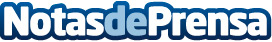 Una nueva tecnología de placas solares SunPower de alto rendimiento llega a EspañaTras años de investigación en el Sillicon Valley de Estados Unidos, llega a España una nueva gama de placas fotovoltaicas con una nueva tecnología exclusiva que prometer eliminar por completo los problemas habituales de los paneles solares utilizados para instalaciones de autoconsumoDatos de contacto:SunFields Europe981595856Nota de prensa publicada en: https://www.notasdeprensa.es/una-nueva-tecnologia-de-placas-solares_1 Categorias: Nacional Ecología Emprendedores Otras Industrias Innovación Tecnológica http://www.notasdeprensa.es